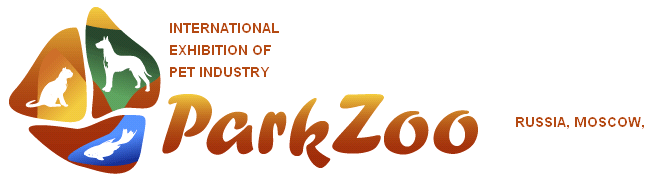 Appendix  No. 8to the contract of  participation in the exhibition «ParkZoo 2024»  №     of «    » «___________» 20__APPLICATION FOR EQUIPPING STANDARD STANDS ACCORDING TO THE IMPROVED STANDARD SYSTEMExhibitor___________________________Responsible person ______________________________Note: all sizes are indicated approximately,the exact figures should be checked with the manager.Information provided by the Exhibitor:- carpet color (according to the ExpoRadu layout);- logo (vector format);- banner grid layout (format – vector or TIFF; resolution – not less than 300 dpi; size – on request);- text of the inscription (color according to the layout of Oracal 641).The cost of an additional payment for 1 sq. m is 6,530 RUB/101 EURO/109 USD/653 CNY      Note: all sizes are indicated approximately,the exact figures should be checked with the manager.Information provided by the Exhibitor:- carpet color (according to the ExpoRadu layout);- layout of a vertical banner grid (format – vector or TIFF; resolution – not less than 300 dpi; size – 3300x900 mm);- layouts of horizontal banner grids (format – vector or TIFF; resolution – not less than 300 dpi; size – by request);The cost of an additional payment for 1 sq. m is 4,420 RUB/68 EURO/74 USD/442 CNYNote: all sizes are indicated approximately,the exact figures should be checked with the manager.Information provided by the Exhibitor:- carpet color (according to the ExpoRadu layout);- banner layouts (format – vector or TIFF; resolution – not less than 300 dpi; size – on request);- logos on light columns and information stand (vector format).The cost of an additional payment for 1 sq. m is 13 552 RUB/209 EURO/226 USD/1355 CNY _______________________________:     	_______________________		_______________________		                                                          signature					NameStamp				                                                                                                                                                                           			«       »____________20_____ * All services rendered are not subject to VAT.IMPROVED STANDARD No. 11The total height of the stand structures is 5 m; the height of the walls is 2.5 m; constructive – Mero R8, Mero R8+IMPROVED STANDARD No. 11The total height of the stand structures is 5 m; the height of the walls is 2.5 m; constructive – Mero R8, Mero R8+IMPROVED STANDARD No. 11The total height of the stand structures is 5 m; the height of the walls is 2.5 m; constructive – Mero R8, Mero R8+IMPROVED STANDARD No. 11The total height of the stand structures is 5 m; the height of the walls is 2.5 m; constructive – Mero R8, Mero R8+IMPROVED STANDARD No. 11The total height of the stand structures is 5 m; the height of the walls is 2.5 m; constructive – Mero R8, Mero R8+IMPROVED STANDARD No. 11The total height of the stand structures is 5 m; the height of the walls is 2.5 m; constructive – Mero R8, Mero R8+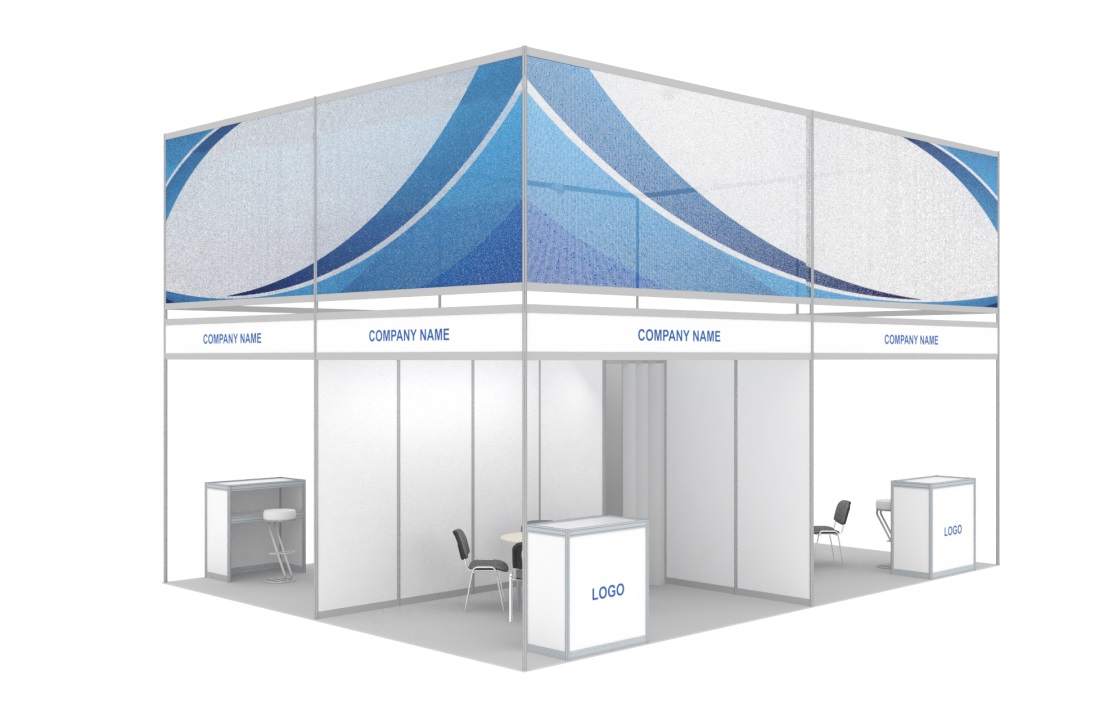 EQUIPMENT 9-12 м213-24 м225-36 м237-48 м249-60 м2CarpetingVVVVVPerimeter wallsVVVVVFront construction (Mero R8+, H = 5 m), with banner grid (H = 1.9 m)VVVVVThe frieze panel is inset with an inscription, on the open sides of the stand22244Utility room with sliding door, 1 m212234Information desk with a color logo (1x1 m), code 31811122Bar stool (code 306)11122Round table (code 314)11223Meeting chair (code 303)346812Metal halide spotlight, 150 W (code 514) / LED analog34568220V socket, up to 1 kW (code 505a)12345Cantilever hanger (code 331)11223Trash can (code 377)12233IMPROVED STANDARD No. 14The total height of the stand structures is 3.5 m; the height of the walls is 2.5 m; constructive – Mero R8, Mero R8+IMPROVED STANDARD No. 14The total height of the stand structures is 3.5 m; the height of the walls is 2.5 m; constructive – Mero R8, Mero R8+IMPROVED STANDARD No. 14The total height of the stand structures is 3.5 m; the height of the walls is 2.5 m; constructive – Mero R8, Mero R8+IMPROVED STANDARD No. 14The total height of the stand structures is 3.5 m; the height of the walls is 2.5 m; constructive – Mero R8, Mero R8+IMPROVED STANDARD No. 14The total height of the stand structures is 3.5 m; the height of the walls is 2.5 m; constructive – Mero R8, Mero R8+IMPROVED STANDARD No. 14The total height of the stand structures is 3.5 m; the height of the walls is 2.5 m; constructive – Mero R8, Mero R8+IMPROVED STANDARD No. 14The total height of the stand structures is 3.5 m; the height of the walls is 2.5 m; constructive – Mero R8, Mero R8+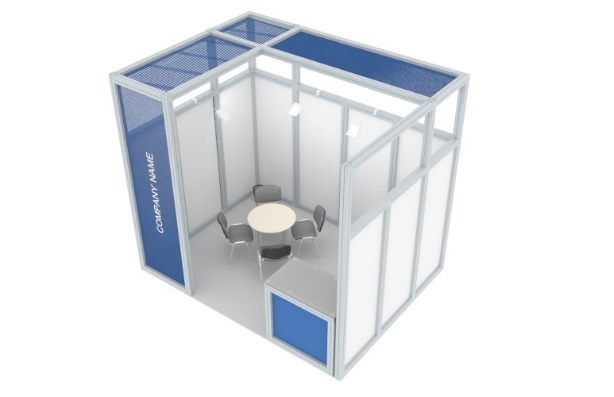 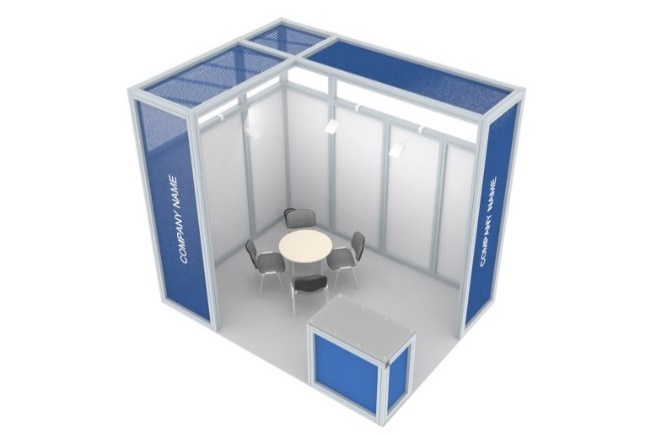 EQUIPMENT9-12 м213-24 м225-36 м237-48 м237-48 м249-60 м2CarpetingVVVVVVPerimeter wallsVVVVVVFront and ceiling structures (Mero R8+, H = 3.5 m)VVVVVVBanner grid with horizontal printing (width – 900 mm)222222Banner grid with printing vertical (3.3x0.9 m) on the open sides of the standVVVVVVInformation desk 111222Round table (code 314)112223Meeting chair (code 303)3468812Spot-sconce lamp, 75 W (code 510) / LED analog or halogen spotlight on a rod, 150 W (code 516)356778Triple 220V socket, up to 1 kW (code 505a)111222Trash can (code 377)111222IMPROVED STANDARD No. 19The total height of the stand structures is 3.6 m; the height of the walls is 3.6 m; the structural element is Mero R8IMPROVED STANDARD No. 19The total height of the stand structures is 3.6 m; the height of the walls is 3.6 m; the structural element is Mero R8IMPROVED STANDARD No. 19The total height of the stand structures is 3.6 m; the height of the walls is 3.6 m; the structural element is Mero R8IMPROVED STANDARD No. 19The total height of the stand structures is 3.6 m; the height of the walls is 3.6 m; the structural element is Mero R8IMPROVED STANDARD No. 19The total height of the stand structures is 3.6 m; the height of the walls is 3.6 m; the structural element is Mero R8IMPROVED STANDARD No. 19The total height of the stand structures is 3.6 m; the height of the walls is 3.6 m; the structural element is Mero R8IMPROVED STANDARD No. 19The total height of the stand structures is 3.6 m; the height of the walls is 3.6 m; the structural element is Mero R8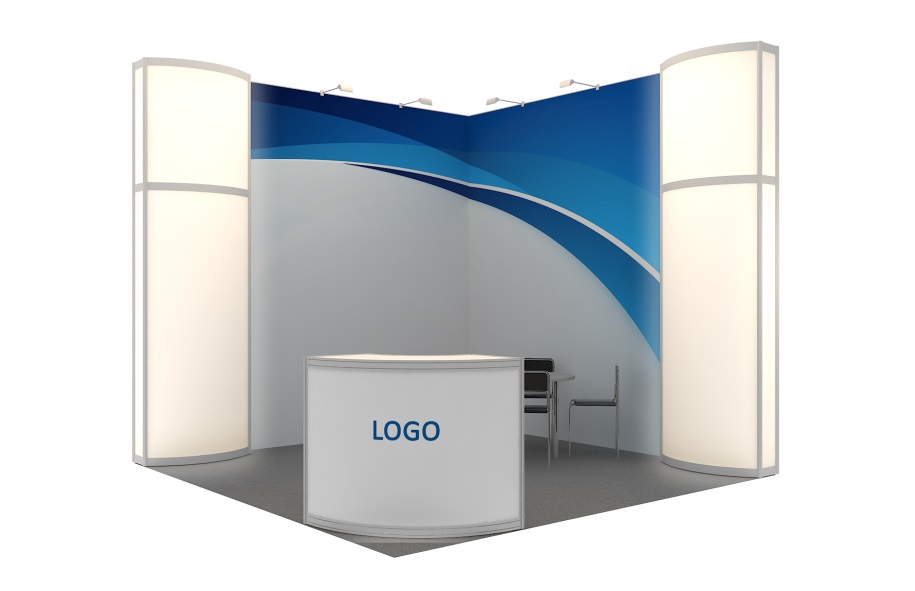 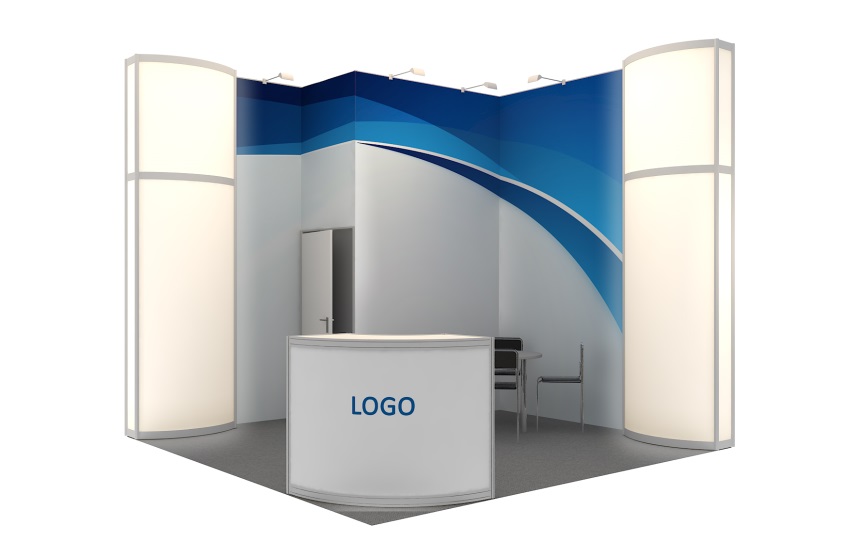 EQUIPMENTEQUIPMENT9-12 м213-24 м225-36 м237-48 м249-60 м2CarpetingCarpetingVVVVVPerimeter walls (H = 3.6 m)Perimeter walls (H = 3.6 m)VVVVVLight column (3.6x1x0.25 m, filling — "milk" plexiglass) with internal illumination and logo (0.4x1 m), at the corners of the stand on the open sidesLight column (3.6x1x0.25 m, filling — "milk" plexiglass) with internal illumination and logo (0.4x1 m), at the corners of the stand on the open sidesVVVVVBanner (H = 3.6 m) on the walls (installation on mortgages)Banner (H = 3.6 m) on the walls (installation on mortgages)VVVVVUtility room with swing door, 1 m2Utility room with swing door, 1 m2VVVVVInformation desk (R=0.5xR=1 m, H = 1.1 m), with a color logo (1x1 m), code 709Information desk (R=0.5xR=1 m, H = 1.1 m), with a color logo (1x1 m), code 70911122Bar stool (code 306)Bar stool (code 306)11122Round table (code 314)Round table (code 314)11223Meeting chair (code 303)Meeting chair (code 303)346812Halogen spotlight on a rod, 150 W (code 516)Halogen spotlight on a rod, 150 W (code 516)35678220V socket, up to 1 kW (code 505a)220V socket, up to 1 kW (code 505a)12345Cantilever hanger (code 331)Cantilever hanger (code 331)11223Trash can (code 377)Trash can (code 377)12233